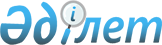 О внесении изменений в решение Теректинского районного маслихата от 23 декабря 2010 года N 36-1 "О районном бюджете на 2011-2013 годы"
					
			Утративший силу
			
			
		
					Решение Теректинского районного маслихата Западно-Казахстанской области от 15 декабря 2011 года N 43-1. Зарегистрировано Департаментом юстиции Западно-Казахстанской области 28 декабря 2011 года N 7-12-114. Утратило силу - решением Теректинского районного маслихата Западно-Казахстанской области от 12 апреля 2012 года N 2-7      Сноска. Утратило силу - Решением Теректинского районного маслихата Западно-Казахстанской области от 12.04.2012 N 2-7      В соответствии с Бюджетным кодексом Республики Казахстан от 4 декабря 2008 года, Законом Республики Казахстан от 23 января 2001 года "О местном государственном управлении и самоуправлении в Республике Казахстан" Теректинский районный маслихат РЕШИЛ:



      1. Внести в решение Теректинского районного маслихата "О районном бюджете на 2011-2013 годы" от 23 декабря 2010 года N 36-1 (зарегистрированное в Реестре государственной регистрации нормативных правовых актов за N 7-12-104, опубликованное 14 января 2011 года, 21 января 2011 года, 18 февраля 2011 года, 25 февраля 2011 года, 4 марта 2011 года, 11 марта 2011 года, 18 марта 2011 года, 22 июля 2011 года в газете, 2 декабря 2011 года, 9 декабря 2011 года, 15 декабря 2011 года "Теректі жаңалығы-Теректинская новь" N 2, N 3, N 7, N 8, N 9, N 10, N 11, N 30, N 49, N 50, N 51) следующие изменения:



      1) в пункте 1:

      в подпункте 1) цифру "4 239 643" заменить цифрой "4 241 643";

      цифру "3 740 571" заменить цифрой "3 742 571";

      в подпункте 2) цифру "4 224 028" заменить цифрой "4 226 028";



      2) в пункте 3:

      в подпункте 1) цифру "761 550" заменить цифрой "763 550";

      в абзаце тринадцатом цифру "15 652" заменить цифрой "18 352";

      в абзаце четырнадцатом цифру "10 140" заменить цифрой "9 440";

      в подпункте 2):

      в абзаце втором цифру "32 000" заменить цифрой "31 500";

      в абзаце четвертом цифру "6 000" заменить цифрой "6 200";

      в абзаце шестом цифру "9 000" заменить цифрой "9 300";



      3) приложение 1 к указанному решению изложить в новой редакции согласно приложению к настоящему решению.



      2. Настоящее решение вводится в действие с 1 января 2011 года.      Председатель сессии              М. А. Мулдабеков

      Секретарь районного маслихата    М. О. Тулегенов

Приложение

к решению маслихата

от 15 декабря 2011 года N 43-1      Приложение 1

к решению маслихата

от 23 декабря 2010 года N 36-1 Районный бюджет на 2011 годтыс. тенге
					© 2012. РГП на ПХВ «Институт законодательства и правовой информации Республики Казахстан» Министерства юстиции Республики Казахстан
				КатегорияКатегорияКатегорияКатегорияКатегорияСуммаКлассКлассКлассКлассСуммаПодклассПодклассПодклассСуммаСпецификаСпецификаСуммаНаименованиеСуммаI. ДОХОДЫ42416431Налоговые поступления48949801Подоходный налог2020982Индивидуальный подоходный налог20209803Социальный налог1802781Социальный налог18027804Налоги на собственность937081Налоги на имущество667313Земельный налог32794Налог на транспортные средства178005Единый земельный налог589805Внутренние налоги на товары, работы и услуги106092Акцизы26153Поступления за использование природных и других ресурсов41074Сборы за ведение предпринимательской и профессиональной деятельности 388708Обязательные платежи, взимаемые за совершение юридически значимых действий и (или) выдачу документов уполномоченными на то государственными органами или должностными лицами28051Государственная пошлина28052Неналоговые поступления643401Доходы от государственной собственности 24611Поступления части чистого дохода государственных предприятий05Доходы от аренды имущества, находящегося в государственной собственности246102поступления от реализации товаров (работ, услуг) государственными учреждениями, финансируемыми из государственного бюджета 18451поступления от реализации товаров (работ, услуг) государственными учреждениями, финансируемыми из государственного бюджета 184504Штрафы, пени, санкции, взыскания, налагаемые государственными учреждениями, финансируемыми из государственного бюджета, а также содержащимися и финансируемыми из бюджета (сметы расходов) Национального Банка Республики Казахстан9791Штрафы, пени, санкции, взыскания, налагаемые государственными учреждениями, финансируемыми из государственного бюджета, а также содержащимися и финансируемыми из бюджета (сметы расходов) Национального Банка Республики Казахстан, за исключением поступлений от организаций нефтяного сектора97906Прочие неналоговые поступления11491Прочие неналоговые поступления11493Поступления от продажи основного капитала 314001Продажа государственного имущества, закрепленного за государственными учреждениями7941Продажа государственного имущества, закрепленного за государственными учреждениями79403Продажа земли и нематериальных активов23461Продажа земли 23464Поступления трансфертов374257102Трансферты из вышестоящих органов государственного управления37287242Трансферты из областного бюджета372872403Трансферты в бюджеты областей, городов Астаны и Алматы138471Взаимоотношения областного бюджета, бюджета городов Астаны и Алматы с другими областными бюджетами, бюджетами городов Астаны и Алматы 13847Функциональная группаФункциональная группаФункциональная группаФункциональная группаФункциональная группаСуммаФункциональная подгруппаФункциональная подгруппаФункциональная подгруппаФункциональная подгруппаСуммаАдминистратор бюджетных программАдминистратор бюджетных программАдминистратор бюджетных программСуммаПрограммаПрограммаСуммаНаименованиеСуммаII. ЗАТРАТЫ42260281Государственные услуги общего характера30824401Представительные, исполнительные и другие органы, выполняющие общие функции государственного управления288444112Аппарат маслихата района (города областного значения)16337001Услуги по обеспечению деятельности маслихата района (города областного значения)15987003Капитальные расходы государственных органов350122Аппарат акима района (города областного значения)64612001Услуги по обеспечению деятельности акима района (города областного значения)57092003Капитальные расходы государственных органов7520123Аппарат акима района в городе, города районного значения, поселка, аула (села), аульного (сельского) округа207495001Услуги по обеспечению деятельности акима района в городе, города районного значения, поселка, аула (села), аульного (сельского) округа188855022Капитальные расходы государственных органов1864002Финансовая деятельность613459Отдел экономики и финансов района (города областного значения)613003Проведение оценки имущества в целях налогообложения61309Прочие государственные услуги общего характера19187459Отдел экономики и финансов района (города областного значения)19187001Услуги по реализации государственной политики в области формирования и развития экономической политики, государственного планирования, исполнения бюджета и управления коммунальной собственностью района (города областного значения)17282015Капитальные расходы государственных органов19052Оборона776901Военные нужды 4269122Аппарат акима района (города областного значения)4269005Мероприятия в рамках исполнения всеобщей воинской обязанности426902Организация работы по чрезвычайным ситуациям3500122Аппарат акима района (города областного значения)3500007Мероприятия по профилактике и тушению степных пожаров районного (городского) масштаба, а также пожаров в населенных пунктах, в которых не созданы органы государственной противопожарной службы35003Общественный порядок, безопасность, правовая, судебная, уголовно-исполнительная деятельность70001Правоохранительная деятельность700458Отдел жилищно-коммунального хозяйства, пассажирского транспорта и автомобильных дорог района (города областного значения)700021Обеспечение безопасности дорожного движения в населенных пунктах7004Образование276228001Дошкольное воспитание и обучение152402464Отдел образования района (города областного значения)152402009Обеспечение деятельности организаций дошкольного воспитания и обучения134050021Увеличение размера доплаты за квалификационную категорию учителям школ и воспитателям дошкольных организаций образования1835202Начальное, основное среднее и общее среднее образование2153915123Аппарат акима района в городе, города районного значения, поселка, аула (села), аульного (сельского) округа14786005Организация бесплатного подвоза учащихся до школы и обратно в аульной (сельской) местности14786464Отдел образования района (города областного значения)2139129003Общеобразовательное обучение 2017350006Дополнительное образование для детей 12177909Прочие услуги в области образования455963464Отдел образования района (города областного значения)52873001Услуги по реализации государственной политики на местном уровне в области образования 9586005Приобретение и доставка учебников, учебно- методических комплексов для государственных учреждений образования района (города областного значения)27108007Проведение школьных олимпиад, внешкольных мероприятий и конкурсов районного (городского) масштаба1619015Ежемесячные выплаты денежных средств опекунам (попечителям) на содержание ребенка сироты (детей-сирот), и ребенка (детей), оставшегося без попечения родителей9310020обеспечение оборудованием, программным обеспечением детей-инвалидов, обучающихся на дому5250466Отдел архитектуры, градостроительства и строительства района (города областного значения)403090037Строительство и реконструкция объектов образования4030905Здравоохранение120409Прочие услуги в области здравоохранения1204123Аппарат акима района в городе, города районного значения, поселка, аула (села), аульного (сельского) округа1204002Организация в экстренных случаях доставки тяжелобольных людей до ближайшей организации здравоохранения, оказывающей врачебную помощь12046Социальная помощь и социальное обеспечение21120802Социальная помощь182597123Аппарат акима района в городе, города районного значения, поселка, аула (села), аульного (сельского) округа0003Оказание социальной помощи нуждающимся гражданам на дому0451Отдел занятости и социальных программ района (города областного значения)182597002Программа занятости42864005Государственная адресная социальная помощь13448006Жилищная помощь1080007Социальная помощь отдельным категориям нуждающихся граждан по решениям местных представительных органов32090010Материальное обеспечение детей- инвалидов, воспитывающихся и обучающихся на дому2156014Оказание социальной помощи нуждающимся гражданам на дому31377016Государственные пособия на детей до 18 лет41243017Обеспечение нуждающихся инвалидов обязательными гигиеническими средствами и предоставление услуг специалистами жестового языка, индивидуальными помощниками в соответствии с индивидуальной программой реабилитации инвалида9630023Обеспечение деятельности центров занятости870909Прочие услуги в области социальной помощи и социального обеспечения28611451Отдел занятости и социальных программ района (города областного значения)28611001Услуги по реализации государственной политики на местном уровне в области обеспечения занятости социальных программ для населения22922011Оплата услуг по зачислению, выплате и доставке пособий и других социальных выплат1458021Капитальные расходы государственных органов42317Жилищно-коммунальное хозяйство35215601Жилищное хозяйство55890123Аппарат акима района в городе, города районного значения, поселка, аула (села), аульного (сельского) округа1500007Организация сохранения государственного жилищного фонда города районного значения, поселка, аула (села), аульного (сельского) округа1500458Отдел жилищно-коммунального хозяйства, пассажирского транспорта и автомобильных дорог района (города областного значения)18900004Обеспечение жильем отдельных категорий граждан18900466Отдел архитектуры, градостроительства и строительства района (города областного значения)35490003Строительство и (или) приобретение жилья государственного коммунального жилищного фонда9490004Развитие, обустройство и (или) приобретение инженерно-коммуникационной инфраструктуры2600002Коммунальное хозяйство197934123Аппарат акима района в городе, города районного значения, поселка, аула (села), аульного (сельского) округа4720014Функционирование системы водоснабжения и водоотведения4720458Отдел жилищно-коммунального хозяйства, пассажирского транспорта и автомобильных дорог района (города областного значения)14539012Функционирование системы водоснабжения и водоотведения9800028Развитие коммунального хозяйства4739466Отдел архитектуры, градостроительства и строительства района (города областного значения)178675005Развитие коммунального хозяйства178675006Развитие системы водоснабжения003Благоустройство населенных пунктов98332123Аппарат акима района в городе, города районного значения, поселка, аула (села), аульного (сельского) округа49385008Освещение улиц населенных пунктов18327009Обеспечение санитарии населенных пунктов4340011Благоустройство и озеленение населенных пунктов26718458Отдел жилищно-коммунального хозяйства, пассажирского транспорта и автомобильных дорог района (города областного значения)48947016Обеспечение санитарии населенных пунктов10135018Благоустройство и озеленение населенных пунктов388128Культура, спорт, туризм и информационное пространство24280701Деятельность в области культуры136000457Отдел культуры, развития языков, физической культуры и спорта района (города областного значения)136000003Поддержка культурно-досуговой работы13600002Спорт8005457Отдел культуры, развития языков, физической культуры и спорта района (города областного значения)4905009Проведение спортивных соревнований на районном (города областного значения) уровне3020010Подготовка и участие членов сборных команд района (города областного значения) по различным видам спорта на областных спортивных соревнованиях1885466Отдел архитектуры, градостроительства и строительства района (города областного значения)3100008Развитие объектов спорта310003Информационное пространство76159456Отдел внутренней политики района (города областного значения)7900002Услуги по проведению государственной информационной политики через газеты и журналы7900457Отдел культуры, развития языков, физической культуры и спорта района (города областного значения)68259006Функционирование районных (городских) библиотек67659007Развитие государственного языка и других языков народа Казахстана60009Прочие услуги по организации культуры, спорта, туризма и информационного пространства22643456Отдел внутренней политики района (города областного значения)13771001Услуги по реализации государственной политики на местном уровне в области информации, укрепления государственности и формирования социального оптимизма граждан7234003Реализация региональных программ в сфере молодежной политики3497006Капитальные расходы государственных органов3040457Отдел культуры, развития языков, физической культуры и спорта района (города областного значения)8872001Услуги по реализации государственной политики на местном уровне в области культуры, развития языков, физической культуры и спорта 887210Сельское, водное, лесное, рыбное хозяйство, особо охраняемые природные территории, охрана окружающей среды и животного мира, земельные отношения24777601Сельское хозяйство13128459Отдел экономики и финансов района (города областного значения)10481099Реализация мер социальной поддержки специалистов социальной сферы сельских населенных пунктов за счет целевого трансферта из республиканского бюджета10481475Отдел предпринимательства, сельского хозяйства и ветеринарии района (города областного значения)2647005Обеспечение функционирования скотомогильников (биотермических ям)499007Организация отлова и уничтожения бродячих собак и кошек214802Водное хозяйство201974466Отдел архитектуры, градостроительства и строительства района (города областного значения)201974012Развитие системы водоснабжения20197406Земельные отношения10070463Отдел земельных отношений района (города областного значения)10070001Услуги по реализации государственной политики в области регулирования земельных отношений на территории района (города областного значения)7440006Землеустройство, проводимое при установлении границ городов районного значения, районов в городе, поселков аулов (сел), аульных (сельских) округов2500007Капитальные расходы государственных органов1301009Прочие услуги в области сельского, водного, лесного, рыбного хозяйства, охраны окружающей среды и земельных отношений22604475Отдел предпринимательства, сельского хозяйства и ветеринарии района (города областного значения)22604013Проведение противоэпизоотических мероприятий2260411Промышленность, архитектурная, градостроительная и строительная деятельность1162902Архитектурная, градостроительная и строительная деятельность11629466Отдел архитектуры, градостроительства и строительства района (города областного значения)11629001Услуги по реализации государственной политики в области строительства, улучшения архитектурного облика городов, районов и населенных пунктов области и обеспечению рационального и эффективного градостроительного освоения территории района (города областного значения)9429013Разработка схем градостроительного развития территории района, генеральных планов городов районного (областного) значения, поселков и иных сельских населенных пунктов220012Транспорт и коммуникации1915001Автомобильный транспорт19150123Аппарат акима района в городе, города районного значения, поселка, аула (села), аульного (сельского) округа5150013Обеспечение функционирования автомобильных дорог в городах районного значения, поселках, аулах(селах), аульных (сельских) округах5150458Отдел жилищно-коммунального хозяйства, пассажирского транспорта и автомобильных дорог района (города областного значения)14000023Обеспечение функционирования автомобильных дорог1400013Прочие5122909Прочие51229451Отдел занятости и социальных программ района (города областного значения)9440022Поддержка частного предпринимательства в рамках программы "Дорожная карта бизнеса - 2020"9440458Отдел жилищно-коммунального хозяйства, пассажирского транспорта и автомобильных дорог района (города областного значения)11450001Услуги по реализации государственной политики на местном уровне в области жилищно-коммунального хозяйства, пассажирского транспорта и автомобильных дорог 6950013Капитальные расходы государственных органов4500459Отдел экономики и финансов района (города областного значения)12306012Резерв местного исполнительного органа района (города областного значения) 12306475Отдел предпринимательства, сельского хозяйства и ветеринарии района (города областного значения)18033001Услуги по реализации государственной политики на местном уровне в области развития предпринимательства, промышленности, сельского хозяйства и ветеринарии17117003Капитальные расходы государственных органов91615Обслуживание долга21Обслуживание долга2459отдел экономики и финансов района (города областного значения)2021Обслуживание долга местных исполнительных органов по выплате вознаграждений и иных платежей по займам из областного бюджета215Трансферты 98741Трансферты 9874459Отдел экономики и финансов района (города областного значения)9874006Возврат неиспользованных (недоиспользованных) целевых трансфертов9174024Целевые текущие трансферты в вышестоящие бюджеты в связи с передачей функций государственных органов из нижестоящего уровня государственного управления в вышестоящий700III. Чистое бюджетное кредитование47375Бюджетные кредиты4974810Сельское, водное, лесное, рыбное хозяйство, особо охраняемые природные территории, охрана окружающей среды и животного мира, земельные отношения4974801Сельское хозяйство49748459Отдел экономики и финансов района (города областного значения)49748018Бюджетные кредиты для реализации мер социальной поддержки специалистов социальной сферы сельских населенных пунктов49748КатегорияКатегорияКатегорияКатегорияКатегорияСуммаКлассКлассКлассКлассСуммаПодклассПодклассПодклассСуммаСпецификаСпецификаСуммаНаименованиеСумма5Погашение бюджетных кредитов237301Погашение бюджетных кредитов23731Погашение бюджетных кредитов, выданных из государственного бюджета2373IV. Сальдо по операциям с финансовыми активами0Функциональная группаФункциональная группаФункциональная группаФункциональная группаФункциональная группаСуммаФункциональная подгруппаФункциональная подгруппаФункциональная подгруппаФункциональная подгруппаСуммаАдминистратор бюджетных программАдминистратор бюджетных программАдминистратор бюджетных программСуммаПрограммаПрограммаСуммаНаименованиеСуммаПриобретение финансовых активов013Прочие09Прочие0459Отдел экономики и финансов района (города областного значения)0014Формирование или увеличение уставного капитала юридических лиц0КатегорияКатегорияКатегорияКатегорияКатегорияСуммаКлассКлассКлассКлассСуммаПодклассПодклассПодклассСуммаСпецификаСпецификаСуммаНаименованиеСумма6Поступления от продажи финансовых активов государства001Поступления от продажи финансовых активов государства01Поступления от продажи финансовых активов внутри страны0V. Дефицит (профицит) бюджета-31760VI. Финансирование дефицита (использование профицита) бюджета317607Поступления займов3640001Внутренние государственные займы364002Договоры займа3640016Погашение займов11503201Погашение займов 115032459Отдел экономики и финансов района (города областного значения)115032005Погашение долга местного исполнительного органа перед вышестоящим бюджетом101741022Возврат неиспользованных бюджетных кредитов, выданных из местного бюджета132918Используемые остатки бюджетных средств11039201Остатки бюджетных средств1103921Свободные остатки бюджетных средств110392